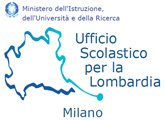 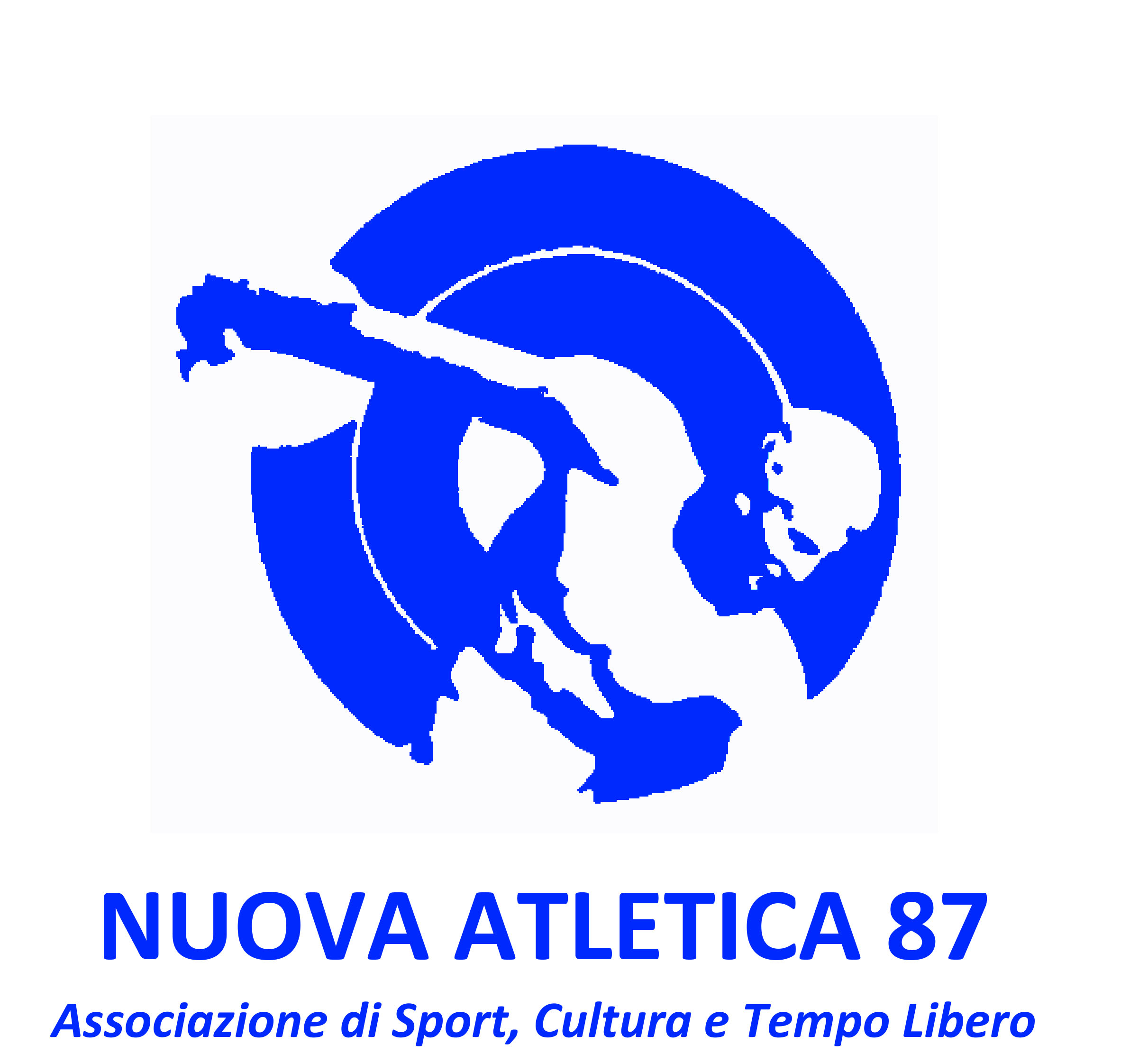 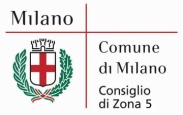 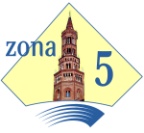 RISULTATICOPPA LIBERAZIONEXXXII GIOCHI SPORTIVI STUDENTESCHI SUD MILANOOrganizzati da NUOVA ATLETICA 87 Col Patrocinio dell’Ufficio Scolastico Provinciale di Milano e del Consiglio di Zona 5SCUOLE PARTECIPANTIVIA TABACCHI GRAMSCI ILARIA ALPIGEMELLIELSA MORANTEVIA ARCADIAMILANO 3 (BASIGLIO)LOCATELLI (LOCATE TRIULZI)DANTE ALIGHIERI (OPERA)CURIEL (ROZZANO)I.C. ORCHIDEE (ROZZANO)  VIALE LIGURIA (ROZZANO)VALLEMBROSIA (ROZZANO)VIA GAROFANI (ROZZANO)VIA CAMPANIA (ROZZANO)CLASSI PRIME FEMMINILI (NATE NEL 2004)60 mSTUDENTESSA			SCUOLA		PRESTAZ.	PUNTID’ARCANGELO ALESSIA	MI3			9.10		1FRITZ CAMILLA		MI3			9.12		2VIGNA GIORGIA		CURIEL		9.16		3RUSSO GIORGIA		OPERA		9.34		4 (8.94 in qual)NESTICO’ SOFIA		CURIEL		9.38		5 (9.20 in qual)MERLO ALESSIA		ELSA MORANTE	9.54		6 (9.26 in qual.)MONACO NANCY		TABACCHI		9.30		7,5TARENZI REBECCA		LOCATELLI		9.30		7,5GABBALE TANIJA		ELSA MORANTE	9.34		9DI CARLO ALESSIA		VIA LIGURIA		9,38		10EL MAZIL HAJAR		ARCADIA		9.40		11NADOTTI CHIARA		ILARIA ALPI		9.50		12SCIANCALEPORE MARTINA	VIA CAMPANIA	9.58		13FALCO MARTINA		LOCATELLI		9.62		14,5BELLOMO PAOLA		VIA CAMPANIA	9.62		14,5MIQUILENA OSHELY		ILARIA ALPI		9.72		16VENEZIANI ELEONORA	VALLEAMBROSIA	9.88		17,5VALSECCHI MARTINA		GRAMSCI		9.88		17,5MOSSINI ALICE			PERTINI		9.94		19NERONI HELENA		GEMELLI		10.00		20RUSSO SOFIA			OPERA		10.02		21CERMA CLAUDIA		VIA GAROFANI	10.04		22DE ROSA GIULIA		VALLEAMBROSIA	10.10		23HUANG MENG YAO		VIA GAROFANI	10.26		24CARUSO CAROLINA		ARCADIA		10.68		25FADLI OMAIMA			PERTINI		11.12		26600 mSTUDENTESSA			SCUOLA		PRESTAZ.	PUNTIVENDITTO SHARON		VALLEAMBROSIA	2.04.32	1PARLATO MARTINA		CURIEL		2.07.34	2UCCELLATORI NOEMI		ARCADIA		2.08.86	3TRIPODI ALESSIA		MI3			2.09.10	4FUGAZZA ELISA		LOCATELLI		2.09.80	5DE GREGORIO			VIA LIGURIA		2.12.02	6ORTUSO	GIULIA	              ILARIA ALPI		2.13.55	7SPAGNOLETTI SOFIA		OPERA		2.13.90	8ACERBI ERICA			OPERA		2.15.08	9SABATTINI AURORA		LOCATELLI		2.15.52	10MAGGIONI ANNA		TABACCHI		2.22.06	11SANIF SABRINA		GRAMSCI		2.22.70	12VALSECCHI HOLLY		VALLEAMBROSIA	2.25.06	13TAMIOZZO ANTEA		CURIEL		2.26.30	14DE LORENZO MARTA		MI3			2.28.18	15BONAMASSA ROSSELLA	ARCADIA		2.29.76	16GUNELLI EMMA		PERTINI		2.30.22	17PANIGADA FEDERICA		ILARIA ALPI		2.32.26	18CAPOZIELLO KRIZIA		VIA LIGURIA		2.36.10	19CESTARO SOFIA		VIA GAROFANI	2.37.50	20BOCCHI SOFIA			VIA CAMPANIA	2.42.04	21RECI AURORA			VIA GAROFANI	2.43.04	22KODDI TOWAKU EMMA	ELSA MORANTE	2.49.96	23DI CILLO CHIARA		VIA CAMPANIA	3.07.46	24CHAIME AYA			PERTINI		RIT.SALTO IN LUNGO STUDENTE				SCUOLA	         PRESTAZ.     PUNTIBERTOLETTI HALI		VIA LIGURIA		3,58		1VALERA ALBA			MI3			3,55		2CASTOLDI SOFIA		OPERA		3,52		3TRUANT MARGHERITA	ILARIA ALPI		3,49		4MORSENCHIO CHLOE		LOCATELLI		3,37		5ZHOU SABRINA			CURIEL		3,32		6GOTIONGO KAILA		TABACCHI		3,25		7SUSANNI VALENTINA		VALLEAMBROSIA	3,23		8HAZOTA LUISA			VIA CAMPANIA	3,20		9TASHI VIOLA			ILARIA ALPI		3,12		10TRESPI AURORA		LOCATELLI		3,10		11RAGNI BEATRICE		TABACCHI		3,06		12TOSONI LAVINIA		OPERA		3,04		13IORI ANNA			PERTINI		3,03		14NIEDDU AMBRA		CURIEL		3,02		15GIULIANI			ARCADIA		2,97		16TARANTOLA VIOLET		PERTINI		2,94		17CANNATA ILARIA		VALLEAMBROSIA	2.91		18CONCA GORGIA			GRAMSCI		2,85		19SARBASH KARIA		VIA CAMPANIA	2,84		20EL TOUKI 			ARCADIA		2,81		21DELLE MOLLE GIADA		VIA LIGURIA		2,72		22SIMONETTI NICOLE		ELSA MORANTE	2,59		23MARZARI ARIANNA		MI3			2,53		24LIN SERENA			ELSA MORANTE	2,29		25LANCIO DEL VORTEXCLEOPATRIA SIMONA		GRAMSCI		39,08		1LANZI SVAMY			OPERA		34,28		2RONCHETTI MATILDE	VALLEAMBROSIA	32,61		3HERNANDEZ MIRANDA	PERTINI		28,88		4MORI GIULIA			ILARIA ALPI		28,82		5CERVELLI LISA			MI3			27,42		6PERERA MEHESHIKA		ILARIA ALPI		27,12		7LILA SAMIRA			LOCATELLI		26,09		8CEO BEATRICE			VIA LIGURIA		24,55		9COZZANI FRANCESCA		VIA LIGURIA		24,11		10LO SURDO ASIA		VALLEAMBROSIA	21,09		11SAMMARCO GIULIA		OPERA		22,25		12ZEPPA AZZURRA		ELASA MORANTE	20,94		13GALLI FRANCESCA		MI3			20,25		14MERCURIO SILVIA		PERTINI		20,24		15TRIANNI				ARCADIA		19,32		16CROCE’ MARTA			LOCATELLI		18,00		17ELNGOLY RAYAN		GEMELLI		17,56		18POLLINO GIULIA		VIA GAROFANI	17,50		19PESSINA				ARCADIA		17,15		20CHOUAK LINDA		VIA CAMPANIA	17,12		21ABDALLA ROQAIA		ELSA MORANTE	15,53		22MAYALAGE CHIARA		VIA GAROFANI	11,58		23FORTE ELISA			VIA CAMPANIA	10,29		24CLASSI SECONDE FEMMINILI (NATE NEL 2003)60 mSTUDENTE				SCUOLA	         PRESTAZ.     PUNTILONGINOTTI CARLOTTA	ELSA MORANTE	8.56		1MORELLI SARA			MI3			8.74		2SUPPA SARA			ARCADIA		8.88		3ROTOLI LAVINIA		ELSA MORANTE	8.96		4MARCINNO’ VALENTINA	CURIEL		9.20		5  (9.02 in qual.)DE GUZMAN MIKAELA	ARCADIA		9.22		6  (9.06 in qual.)PAYER PAMELA		CURIEL		9,12 		7BOSCHET AURORA	              ILARIA ALPI		9.20		8INCARBONE GIULIA		VIA LIGURIA		9.22		9COLOMBO AURORA		LOCATELLI		9.26		10RUGGIMENTI BLORIA		OPERA		9.32		11MANDIROLA GLORIA		GEMELLI		9.42		12DEL GAUDIO ALESSANDRA	VALLEAMBROSIA	9.52		13,5VALSECCHI ELISA		VALLEAMBROSIA	9.44		13,5ONEDA ROSSANA		LOCATELLI		9.52		15CAMPANILE SARA		MI3			9.58		16		MARTA		VIA GAROFANI	9.60		17LENA CAMILLA			PERTINI		9.62		18GIULIANO SARA		GEMELLI		9.64		19GHISOTTI AURORA		GRAMSCI		9.74		20,5IOVANNA FRANCESCA		OPERA		9.74		20,5CABREJO MARTINA		GRAMSCI		9.76		22,5RABAIOTTI ELISA		ILARIA ALPI		9.76		22,5SARACCO FRANCESCA		PERTINI		9.80		24MUCCIOLI GIORGIA		TABACCHI		9.90		25VALENTE MOIRA		GRAMSCI		10.00		    (F.G.)MELITO JASMINE		VIA LIGURIA		10.68		26FOULAL ZAINEB		VIA GAROFANI	11.02		27	600 mSTUDENTE				SCUOLA	         PRESTAZ.     PUNTIICCARDI RACHELE		ARCADIA		2.00.16	1BREGOLIN GIULIA		MI3			2.02.98	2MARIANI CARLOTTA		MI3			2.09.84	3CALVI SOFIA			PERTINI		2.05.66	4VECCHI MARTINA		VIA LIGURIA		2.08.26	5CRESPI CHIARA		ILARIA ALPI		2.08.48	6TARANTOLA RACHELE	ILARIA ALPI		2.09.24	7FISTETTE CAMILLA		PERTINI		2.12.80	8VERGA SOFIA			GRAMSCI		2.13.56	9SEMPRINI MATILDE		ELSA MORANTE	2.14.08	10ARTIOLI ANITA		OPERA		2.14.44	11MASSARI ASIA			OPERA		2.15.68	12BEVENE DALILA		VALLEAMBROSIA	2.17.78	13VILLA ELENA			GEMELLI		2.20.16	14HU FRANCESCA			GEMELLI		2.20.66	15D’AURIA	ALFONSINA		ARCADIA		2.21.14	15CALDERARA CAROLINA	VALLEAMBROSIA	2.22.58	16CANNISTRARO CHIARA	CURIEL		2.25.36	18HERNANDEZ SARA		ELSA MORANTE	2.27.86	19GENOVESE SABRINA		VIA GAROFANI	2.29.78	20INGEMI ANNA			CURIEL		2.31.46	21DI MENNA LIDIA		LOCATELLI		2.36.64	22	SALTO IN LUNGOMASTRAPASQUA MICHAELA	  OPERA		3,76		1DI CRISTO ELEONORA		VALLEAMBROSIA	3,58		2LA PIERA NICOLE		PERTINI		3,52(3,48)	3FRASCOLLA ARIANNA		GEMELLI		3,52(3,32)	4PIACENTE FRANCESCA	MI3			3,47		5ALDROVANDI ZOE		ELSA MORANTE	3,46		6	ARDIGO’				ARCADIA		3,44		7CARRARA FRANCESCA	CURIEL		3,43		8FERRARO PHOEBE		PERTINI		3,42		9ONIDA MATILDE		OPERA		3,41		10FERRAROTTO IRENE		GEMELLI		3,36		11PONTRELLI ALICE		MI3			3,25		12SERAFINI GIORGIA		TABACCHI		3,15		13CRIPPA MARTINA		LOCATELLI		3,08		14FEBELLI GRETA		LOCATELLI		3,02		15IBRAHIM ANSAM		VIA GAROFANI	2,93		16GRATTONI GIULIA		GRAMSCI		2,92		17MASCHERPA SARA		VIA GAROFANI	2,91		18MOHAMED BOSANT		VALLEAMBROSIA	2,80		19DE MATTEIS ELISA		VIA LIGURIA		2,76		20DEL VECCHIO			IALRIA ALPI		2,56		21ROTONDA ESPERANZA	ARCADIA		2,56		22TIBALDINI ELISA		CURIE	L		2,55		23DI MARTINO ELISA		ELSA MORANTE	2,53		24MACCHI ALISSIA		GRAMSCI		2,41		25MACALINDON ILARIA		VIA LIGURIA		2,38		26MUKENI				ILARIA ALPI		2,35		27GETTO DEL PESO STUDENTE				SCUOLA	         PRESTAZ.     PUNTIGOTTI CHIARA			PERTINI		7,10		1PACE MATILDE			OPERA		7,03		2FRISARDI LOCATELLI		LOCATELLI		6,89		3PERROTTA CRISTINA		VIA LIGURIA		6,40		4ASTONE GIULIA		MI3			6,30		5FILINCIERI GIADA		LOCATELLI		6,29		6MABRY JOI			ELSA MORANTE	5,95		7PETROLA’ BEATRICE		ARCADIA		5,89		8CIKALLESH IRIS		PERTINI		5,88		9IRONI ELISA			CURIEL		5,87		10ALEBRANDI ALESSIA		VALLEAMBROSIA	5,81		11CUSATI BENEDETTA		CURIEL		5,59		12NOVACOVICI DENISA		TABACCHI		5,56		13MORRONE MARIANNA	ELSA MORANTE	5,42		14RUSSO CAMILLA		MI3			5,42		15DI FRANCO MARIA GRAZIA	GEMELLI		5,33		16TRISORIO LUCIA		OPERA		5,24		17SCICCHITANO LAURA		VALLEAMBROSIA	5,00		18BOTTA LODOVICA		ILARIA ALPI		4,93		19REINON RACHELE		GEMELLI		4,54		20RIGILLO LETIZIA		ILARIA ALPI		4,35		21CLASSI TERZE FEMMINILI (NATE NEL 2002)80 mSTUDENTE				SCUOLA	         PRESTAZ.     PUNTIGRABIOLI MATILDA		OPERA		10.88		1DI PINTO BRANDY		ELSA MORANTE	10.92		2FONTANA GAIA			VIA CAMPANIA	11.04		3MORO MARTINA		GEMELLI		11.12		4MUTUALE ASIA			PERTINI		11.26		5SANTAGOSTINO NATALIE	MI3			11.38		6GIACOMINI GINEVRA		OPERA		11.82		7POLLA SELENE			ARCADIA		11.84		8BADINO AURORA		MI3			11.88		9GAUDENZI CHIARA		VIA LIGURIA		11,90		10MUGGEO SARA			GRAMSCI		11.92		11GRANPAOLI VALENTINA	ILARIA ALPI		11.96		12PACHECO DANIELA		TABACCHI		11.98		13BONINI SARA			VALLEAMBROSIA	12.02		14VILLANI GRETA		LOCATELLI		12.04		15SARTORELLI CECICLIA	CURIEL		12.16		16LOBIANCO MARTINA		VALLEAMBROSIA	12.18		17MASTRO EMMA		ELSA MORANTE	12.16		18ROLDO LAURA			CURIEL		12,28		19VARALLA FRANCESCA		ILARIA ALPI		12.34		20COSTANTINESCU NARCISA	GRAMSCI		12.44		21BROGIONI GRETA		TABACCHI		12.58		22MOHAMED JASMINE		ARCADIA		12.62		23LAMARUCCIOLA LAURA	VIA GAROFANI	12.74		24CAMPAGNOLI CHIARA	VIA LIGURIA		12.94		25GUEDEGBE CHRISTELLE	VIA GAROFANI	12.96		26FERRONICOLETTA		LOCATELLI		13.82		27PO… CHIARA			PERTINI		14.56		28CIPELLETTI SARA		VIA CAMPANIA	15.56		29600mSTUDENTE				SCUOLA	         PRESTAZ.     PUNTIVACCHINI EMANUELA		VIA LIGURIA		1.51.44	1CERRAI MARGHERITA	GRAMSCI		1.56.50	2BORDIGA SARA			ARCADIA		2.01.90	3VARALLA VERONICA		ILARIA ALPI		2.02.92	4FORTUNATO BEATRICE	CURIEL		2.03.42	5DI PASQUALE ANNA		MI3			2.03.68	6LANDI ELENA			OPERA		2.04.00	7MASCHIO MARTINA		ILARIA ALPI		2.05.22	89 MINARI NOEMI		ARCADIA		2.07.54	9DI LERNIA GAIA		CURIEL		2.07.88	10BELLATO MARTINA		VIA CAMPANIA	2.10.06	11RAZZARI MICHELLE		MI3			2.11.86	12CAMARATA MARTA		GRAMSCI		2.16.08	13AUCANSHALA LESLIE		GEMELLI		2.16.98	14MARCON ERIKA		VALLEAMBROSIA	2.17.02	15ASSLI ASMAA			VIA GAROFANI	2.21.56	16DI GIUSEPPE ESTER		LOCATELLI		2.22.62	17WANG LUCIA			ELSA MORANTE	2.23.20	18MEZZI LINDA			LOCATELLI		2.26.04	19AUDERO MICHELA		OPERA		2.34.02	20FERRO FRANCESCA		VIA GAROFANI	3.00.76	21SALTO IN LUNGOSTUDENTE				SCUOLA	         PRESTAZ.     PUNTIOSYPCHUK MARIANA		PERTINI		4,15		1TOPOLINO ALESSIA		VIA GAROFANI	4,09		2MARCHESI MICHELA		CURIEL		4,04		3NOSSA ELISA			GRAMSCI		3,94		4VILLA MONICA			ARCADIA		3,90		5SABATTOLI GIORGIA		OPERA		3,84		6CAMPOSANO SARA		ILARIA ALPI		3,73		7BINI GRETA			VIA LIGURIA		3,66		8   (2° salto 3,65)SCARABELLI MARIA		GRAMSCI		3,66		9   (2° salto nullo)SACCHETTI TECLA		ILARIA ALPI		3,54		10 (2° salto 3,19)PINTO AGNESE			OPERA		3,54		11 (2° salto 2,90)ACCETTA GIULIA		CURIEL		3,45		12FERRARI ANITA		GEMELLI		3,38		13CLAUDIANA LIVIA		MI3			3,33		14GABBI MAYA			GRAMSCI		3,30		F.C.UCCELLINI GAIA		LOCATELLI		3,27		15ESPINOZA JENNIFER		ELSA MORANTE	3,23		16HU FELICITA			PERTINI		3,12		17HU ANGELA			GEMELLI		3,10		18ROTIANO SOFIA		ELSA MORANTE	2,95		19FERRARI AURORA		MI3			2,90		20BCHINA ISSRAA		VIA GAROFANI	2,87		21CANNIZZARO VIRGINIA	VIA CAMPANIA	2,68		22PATELLA MARTINA		LOCATELLI		2,67		23MASCHERONI ELETTRA	VIA CAMPANIA	2,23		24CORPUZ GAIL			ARCADIA		n.n.		2		GETTO DEL PESOSTUDENTE				SCUOLA	         PRESTAZ.     PUNTITONA ILARIA			CURIEL		6,83		1TORRACA EMMA		CURIEL		6,81		2BOSCANI GIULIA		GEMELLI		6,62		3PIZZOLLA GIULIA		VIA LIGURIA		6,59		4COLANTUONO GIADA		VIA CAMPANIA	6,35		5GRASSI GIADA			ILARIA ALPI		6,31		6CANZI VALENTINA		ILARIA ALPI		6,28		7ROMIERI NICOL		MI3			6,27		8CLEMENTE SARA		OPERA		6,00		9PASSARO VALENTINA		VIA LIGURIA		5,92		10TINO BEATRICE 		ARCADIA		5,87		11…. MARTINA			OPERA		5,71		12PRESTIGIACOMO FRANCESCA	MI3		5,68		13GILARDI ARIANNA		PERTINI		5,61		14BARRANCA GIORGIA		ELSA MORANTE	5,48		15STUCCHI MARTA		LOCATELLI		5,44		16BRESCIANI ELETTRA		ELSA MORANTE	5,43		17SIRIGU FEDERICA		GEMELLI		5,09		18BELLAHSAK SELMA		VIA GAROFANI	5,04		19ABAGAT CARREN		TABACCHI		4,81		20GOTTARDO NOEMI		VIA GAROFANI	4,72		21TARTAGLIA MARTINA	VALLEAMBROSIA	4,70		22SALEM LAMIA			PERTINI		4,54		23SANTOSOSSO GIORGIA	VIA CAMPANIA	3,83		24PEREIRA JENNIFER 		LOCATELLI		3,67		25STAFFETTA 4 X 100SCUOLA			TEMPO	PUNTIELSA MORANTE	58.24		  1OPERA			58.60		  2ILARIA ALPI		59.36		  3CURIEL			59.44		  4GRAMSCI		59.62		  5MI3			1.00.04	  6VIA LIGURIA		1.00.82	  7GEMELLI			1.00.88	  8LOCATELLI		1.01.16	  9ARCADIA		1.01.34	10TABACCHI		1.02.04	11VALLEAMBROSIA	1.02.06	12PERTINI			1.03.28	13VIA CAMPANIA		1.04.90	14VIA GAROFANI		1.07.68	15CLASSI PRIME MASCHILI (NATI NEL 2004)60 MSTUDENTE				SCUOLA	         PRESTAZ.     PUNTIDEL BUONO GABRIELE	OPERA		8.08		1CAIMI LORENZO		CURIEL		8.26		2VICARIOTTO GIACOMO	MI3			8.40		3BERETTA LUCA			OPERA		8.46		4MATANGUIMAN CHARLON	PERTINI		8.50		5PREMOLI MIRKO		LOCATELLI		8.58		6RONCHETTI GIACOMO	VALLEAMBROSIA	8.88		7MONTANARI DAVIDE		MI3			8.92		8,5DI CONZO DAVIDE		GRAMSCI		8.92		8,5MOREIRA DERICK		LOCATELLI		8.96		10SCHIAVONE CHRISTIAN	VIA CAMPANIA	9.04		11BRANCO ROBERTO		VALLEAMBROSIA	9.10		12SPAGNULO PIETRO		VIA CAMPANIA	9.20		13GALATINI ALESSANDRO	ILARIA ALPI		9.26		14TONA LUCA			CURIEL		9.32		15KHALAF				ARCADIA		9.38		16,5DE BLASIO DAVIDE		ARCADIA		9.38		16,5PALOMBA UMBERTO		VIA LIGURIA		9.48		18DI MAGGIO			ELSA MORANTE	9.56		19IBRAHIM KIROULOS		ILARIA ALPI		9.92		20GHEBREMARIAN EVENEZER	TABACCHI		10.06		21BAFFI DOMENICO		ELSA MORANTE	10.08		22HU ANTONIO			GEMELLI		10.30		23ROMEO ALESSANDRO		PERTINI		11.24		24600 MSTUDENTE				SCUOLA	         PRESTAZ.     PUNTIEL GAZALY AMIR		GRAMSCI		1.47.62	1CAPUTO MATTIA		LOCATELLI		1.50.46	2DE PACE DENNIS		OPERA		1.51.42	3ZILIOTTO MATTEO		ILARIA ALPI		1.52.00	4BONATI TOMMASO		OPERA		1.57.78	5EL BOUATMAN 	JASSER	ILARIA ALPI		1.58.76	6PERSICO NICHOLAS		MI3			1.59.74	7LEONE LORIS			VIA LIGURIA		2.00.36	8PIRODDI DAVIDE 		TABACCHI		2.02.04	9REPACI EMANUELE		MI3			2.03.20	10RIGAMONTI GIULIO		ARCADIA		2.04.08	11FELTAMMORO FILIPPO	TABACCHI		2.07.92	12COSMAI MARCO		CURIEL		2.10.14	13CASSOL SIMONE		VIA CAMPANIA	2.11.86	14BERTOLESI TOMMASO	ELSA MORANTE	2.12.36	15GALLARDO ERIK		PERTINI		2.13.86	16TAMBURRINI SAMUELE	VIA CAMPANIA	2.15.10	17LONATI CRISTIAN		CURIEL		2.16.98	18GROSSI GABRIELE		LOCATELLI		2.17.30	19MIGLIAVACCA DIEGO		GEMELLI		2.18.92	20DE IACO LUCA			ARCADIA		2.20.18	21BONOLO MARCO		ELSA MORANTE	2.20.42	22REZZA DANIELE		VALLEAMBROSIA	2.31.68	23LAHMAN MANSOUR		PERTINI		2.33.08	24SBANO MATTIA		VIA LIGURIA		2.38.96	25SALTO IN LUNGOSTUDENTE				SCUOLA	         PRESTAZ.     PUNTIFIOCCHI DIEGO			ELSA MORANTE	4,32		1CAPUTO LUCA			LOCATELLI		4,21		2SARACINO ANDREA		PERTINI		4,02		3BARBIERI DANIELE		LOCATELLI		3,94		4MARAZZI TOMMASO		OPERA		3,85		5CAVALLINI RICCARDO	MI3			3,84		6SAVOCA SERGIO		OPERA		3,74		7DI LERNIA FLAVIO		VIA LIGURIA		3,71		8SARRA FRANCESCO		CURIEL		3,64		9CHIESA DAVIDE		ILARIA ALPI		3,63		10QUINTAVALLE JACOPO	ILARIA ALPI		3,57		11GRECO FLAVIO			VIA CAMPANIA	3,53		12QIU LINGFENG			CURIEL		3,47		13NEMBRINI FEDERICO		MI3			3,46		14MALACARNE MATTEO	VIA CAMPANIA	3,41		15DOMINICI DAVIDE		TABACCHI		3,35		16PAOLICELLI EDOARDO	VALLEAMBROSIA	3,32		17SILVA ERIK			GRAMSCI		3,29		18LUPANO SAMUELE		PERTINI		3,26		19FAZIO DANIEL			ARCADIA		3,22		20DRIDI AMIR			ARCADIA		3,15		21AGNELLI LORENZO		CURIEL		3,15		F.C.SMATI ELIAS			ELSA MORANTE	3,04		22COCCHI DANIEL		TABACCHI		3,02		23DI GIOVANNA DOMENICO	VALLEAMBROSIA	2,82		24DON MATTIA			VIA LIGURIA		2,77		25LANCIO DEL VORTEXSTUDENTE				SCUOLA	         PRESTAZ.     PUNTIGUZMAN JOSE’			ARCADIA		53,33		1FEDELE MATTEO		LOCATELLI		44,44	  	2   	COLASUONNO FEDERICO	MORANTE		41,60		3MONTANI MANUELE		IALRIA ALPI		41,08		4GRILLO ANDREA		MI3			40,41		5DRAGONE			MI3			39,29		6MAGNI MATTEO		OPERA		38,04		7PEREGO GABRIELE		ILARIA ALPI		37,12		8BEVILACQUA JACOPO		LOCATELLI		36.84		9NICHIANTE ANDREA		OPERA		36,71		10CICILLONI IVAN		PERTINI		35,80		11MAFFEI DAVIDE		MORANTE		34,81		12GAZY SAKIB			GEMELLI		34,16		13PERLONGO FRANCESCO	VIA LIGURIA		33,38		14HOSSEIN SANJU		ARCADIA		33,27		15ROSSI ANDREA			TABACCHI		32,28		16BRANDINI ALESSANDRO	CURIEL		31,91		17CHEBOTAR DIEGO		CURIEL		31,21		18SENORA BRYAN		GRAMSCI		29,93		19CHIAPPETTA PIETRO		TABACCHI		29,41		20FERNANDEZ GIACOMO	VIA LIGURIA		24,93		21GILI MATTIA			VALLEAMBROSIA	24,61		22D’ALBA ENRICO		VIA CAMPANIA	22,51		23GIBERTI LORENZO		VIA CAMPANIA	22,19		24PONZO DANIEL			PERTINI		20,67		25GIUSTO MIRKO			VALLEAMBROSIA	18,49		26ROLIA AXEL			VIA GAROFANI	14,82		27		CLASSI SECONDE MASCHILI (NATI NEL 2003)60 MSTUDENTE				SCUOLA	         PRESTAZ.     PUNTIADELFIO CHRISTIAN		GRAMSCI		7,92		1STREMIZ MATTEO		ARCADIA		7.98		2ABRI FEDERICO		MI3			7.98		3BELLUCCIO KEVIN		ILARIA ALPI		8.08		4PERICO MATTIA		OPERA		8.16		5PELLEGRINI LORENZO	ELSA MORANTE	8.30		6 (7.90 in qual.)PJECI KEVIN			VALLEAMBROSIA	8.22		7GIMIANI	DANIELE		CURIEL		8.28		8RIZZOLI EDOARDO		MI3			8.34		9,5FRUSTACI LORENZO		TABACCHI		8.34		9,5ARGENTON CHRISTIAN	VIA LIGURIA		8.42		11D’AURIA MARCO		VIA LIGURIA		8.46		12GUERNIERI MATTEO		ARCADIA		8.52		13DE LORENZI ALESSANDRO	LOCATELLI		8.56		14BOTTELLI LORENZO		ELSA MORANTE	8.58		15NAPPI ALESSANDRO		OPERA		8.62		16PEDRALI EMANUELE		ILARIA ALPI		8.68		17CATANIA ALEX			VIA LIGURIA		8.72		     F.G.REALI THOMAS		PERTINI		8.84		18BAIETTA MASSIMO		PERTINI		8.90		19ABBONDANZA SIMONE	CURIEL		9.00		20CONSIGLIO SAMUELE		VIA CAMPANIA	9.04		21LOVATI DAVIDE		VIA CAMPANIA	9.06		22GALAMAY CLARKE		GEMELLI		9.10		23,5ANDRIANI LUCA		LOCATELLI		9.10		23,5SCURTU FABIO			GRAMSCI		9.20		25TERRERI CHRISTIAN		VALLEAMBROSIA	9.28		26600 MSTUDENTE				SCUOLA	         PRESTAZ.     PUNTINASTI MARCO			TABACCHI		1.44.72	1NICOSIA LEONARDO		MI 3			1.47.18	2CERVINO ALESSANDRO	MI 3			1.48.52	3CALIFANO ALAIN		OPERA		1,49.18	4SANTIS NICOLAS		TABACCHI		1.50.20	5SCHICCHITANO ALESSIO	ILARIA ALPI		1.51.38	6SCOLAFURRO ALESSIO	LOCATELLI		1.51.80	7PEZZONI CLAUDIO		VIA LIGURIA		1.52.86	8BRANDUARDI SIMONE	CURIEL		1.53.36	9SICILIANO LUCA		ILARIA ALPI		1.55.32	10GRICUA TAREK			ELSA MORANTE	1.59.58	11SCUORTO ROBERTO		ARCADIA		2.00.12	12BOSISIO FRANCESCO		ELSA MORANTE	2.01.70	13D’AGOSTINO DANIELE	PERTINI		2.02.50	14CASSOTTI JACOPO		OPERA		2.03.90	15GRASSI FEDERICO		LOCATELLI		2.04.34	16LA BIONA ANDREA		VALLEAMBROSIA	2.04.90	17DE ANGELIS PAOLO		CURIEL		2.05.78	18HEWA ISURU			PERTINI		2.06.34	19PAVESI MATTIAS		VALLEAMBROSIA	2.08.90	20VALENTINO ANDREA		GRAMSCI		2.11.60	21BOTTEGAL MATTEO		ARCADIA		2.18.36	22COGLIO MATTIA		VIA LIGURIA		RIT		30EL WARDI AKLAN		VIA LIGURIA		RIT		F.G.SALTO IN LUNGOSTUDENTE				SCUOLA	         PRESTAZ.     PUNTIDE ROXAS MIGUEL		PERTINI		4,57		1AIELLO LORENZO		TABACCHI		4,55		2DE FEUDIS LUCA 		ILARIA ALPI		4,34		3DE LUCIA ANDREA		VIA LIGURIA		4,18		4ROVERSELLI	LUCA		CURIEL		4.09		5MAESTRINI CHRISTIAN	VALLEAMBROSIA	4,08		6NACCHI MORENO		GRAMSCI		4,02		7FERRANTE ANDREA		MI3			3,97		8BUCCIROSSI EDOARDO	MI3			3,91		9ANNALORO LORENZO		VALLEAMBROSIA	3,90		10MARZGUIOVI MOHAMED	GEMELLI		3,87		11D’IPPOLITO GABRIELE	ILARIA ALPI		3,87		12PATETTA DAVIDE		VIA CAMPANIA	3,81		13ANFOSSI MATTIA		OPERA		3,78		14ZAMBONI VITTORIO		CURIEL		3,57		15CIPOLLA GIANMARCO		ARCADIA		3,53		16CATALANO DOMENICO	LOCATELLI		3,51		17DIAZ LUCA			ELSA MORANTE	3,50		18TURRINI FRANCESCO		ELSA MORANTE	3,23		19SENAPE DARIO			OPERA		3,31		20TRALDI GIAIME		PERTINI		3,21		21PIAZZA FABRIZIO		VIA LIGURIA		3,06		22KHIAT OMAR			VIA GAROFANI	3,03		23PINTO FABIO			LOCATELLI		2,86		24DONG CHRISTIAN		ARCADIA		2,69		25GETTO DEL PESOSTUDENTE				SCUOLA	         PRESTAZ.     PUNTIFACCINI FEDERICO		OPERA		9,75		1CANDITO HOANG		ILARIA ALPI		9,40		2LOCATELLI FEDERICO	MI3			9,31		3WANG ALESSIO			CURIEL		9,20		4FLORES TEODORO		ELSA MORANTE	9,17		5TASKIRAN MEHMET		PERTINI		8,81		6FEDELI RICCARDO		MI3			8,40		7DONATO MICHAEL		VIA GAROFANI	8,15		8CORET MATTEO		OPERA		8,15		9RECALCATO MARCELLO	ILARIA ALPI		8.06		10PERRONO ANDREA		VIA LIGURIA		8,05		11LANFRANCHI CRISTOPHER  VIA LIGURIA		8,03		12DE SILVA			GRAMSCI		7,92		13BERTANI JACOPO		PERTINI		7,91		14PESSINA EMANUELE		ARCADIA		7,84		15PASSE’ DAVIDE			CURIEL		7,83		16DELMONTE DANIELE		GEMELLI		7,64		17VOLTURNO ALESSANDRO	VALLEAMBROSIA	7,42		18CANEDOLI RICCARDO		LOCATELLI		7,10		19CASIRAGHI ALBERTO		ELSA MORANTE	6,82		20FARENGA SAMUELE		LOCATELLI		6,80		21FAVA FABRIZIO		VALLEAMBROSIA	6,62		22SQUILLACE DOMENICO	ARCADIA		6,48		23MARAKKALA PRAHOD	VIA GAROFANI	4,16		24CLASSI TERZE MASCHILI (NATI NEL 2002)80 MSTUDENTE				SCUOLA	         PRESTAZ.     PUNTIBARLASSINA RICCARDO	MI3			9.82		1CUCCIARRE’ MATTEO		CURIEL		9.90		2GIGNI ANDREA			ELSA MORANTE	10.08		3CLERICI MICHELE		OPERA		10.20		4VALTOLINA MATTIA		ARCADIA		10.22		5ACELLA CHRISTIAN		ILARIA ALPI		10.68		6 (10.34 in qual.)ALONGI LUCA			VIA CAMPANIA	10.42		7MARCHESE SAMUEL		VIA GAROFANI	10.48		8ZELANTE DANIELE		ILARIA ALPI		10.50		9SCIRPOLI ANDREA		ARCADIA		10.54		10SALVA’ NICOLAS		VALLEAMBROSIA	10.60		11MUGLIARI SERGIO		MI3			10.62		12SCARIGLIA SAM		TABACCHI		10.66		13FUCILE FEDERICO		GEMELLI		10.68		14FANZZA LUCA			VIA CAMPANIA	10.70		15GRAZIANO COSIMO		VIA GAROFANI	10.74		16ARIENTA EDOARDO		CURIEL		10.78		17,5MORICI DARIO			OPERA		10.78		17,5HOXHA MATIAS		GEMELLI		10.98		19SPREAFICO			VIA LIGURIA		11.02		20GESMUNDO GABRIEL		PERTINI		11.04		21ZHUMO GABRIEL		TABACCHI		11.12		22BASINI ANDREA		ELSA MORANTE	11.22		23FARENGA ROBERTO		LOCATELLI		11.36		24PERGOLA DAVIDE		PERTINI		11.74		25ACCURSO VINCENZO		LOCATELLI		11.92		26DANESI				VIA LIGURIA		12.58		27600 MSTUDENTE				SCUOLA	         PRESTAZ.     PUNTIPINTUS MATTEO		GEMELLI		1.38.70	1COMETTI JACOPO		MI3			1.42.36	2NICOTRA EDOARDO		MI3			1.42.76	3ABU QUAIDER ANAS		GEMELLI		1.43.73	4LEONETTI DANIELE		ARCADIA		1.44.24	5CANCELLIERE DAVIDE	TABACCHI		1.45.02	6BERTOLETTI FABIO		VIA LIGURIA		1.45.56	7MAZZA ANDREA		OPERA		1.46.62	6VALDEMARCA FABRIZIO	ARCADIA		1.47.18	9DOLENTE EDOARDO		CURIEL		1.49.20	10COTER ANDREA		OPERA		1.49.56	11CERESETO GIACOMO		MI 3			1.50.30	F.G.TIBILETTI ANDREA		ILARIA ALPI		1.51.20	12TENERELLI FRANCESCO	CURIEL		1.56.34	13DE SENA CHRISTIAN		ELSA MORANTE	1.57.98	14FOSSATI				ELSA MORANTE	1.58.50	15MOUKAFIH MOMO		PERTINI		1.58.82	16GUERRA BRANDON		VIA GAROFANI	1.59.42	17D’ANGELO DAVIDE		VIA CAMPANIA	2.00.92	18ROMA FILIPPO			LOCATELLI		2.01.88	19CASIROLI KRISTIAN		LOCATELLI		2.02.80	20MARINO DENNIS		VIA CAMPANIA	2.04.36	21CHIESA FEDERICO		ILARIA ALPI		2.04.88	22ALVARO PAOLO		GRAMSCI		2.07.28	23BRACALE CRISTIAN		TABACCHI		2.07.78	24RATTA’ LORENZO		GRAMSCI		2.09.18	25BOZZINI 				VIA LIGURIA		2.10.48	26BAI LORENZO			VALLEAMBROSIA	2.21.06	27YOUSSEF SABER		PERTINI		2.22.30	28PERSICO MATTEO		VIA GAROFANI	2.23.76	29SALTO IN LUNGOSTUDENTE				SCUOLA	         PRESTAZ.     PUNTIDE ROSA SIMONE		OPERA		5,11		1GHINELLI THOMAS		TABACCHI		5,00		2ALAIMO NICHOLAS		ARCADIA		4,59		3TIBURCIO GABRIEL		PERTINI 		4,57		4DI LERNIA			VIA LIGURIA		4,53		5COBIANCHI MATTEO		CURIEL		4,50		6SCIMMARELLO SAMUELE	GEMELLI		4,41		7BARONCINI PIETRO		OPERA		4,40		8BARBUTA RADU		LOCATELLI		4,32		9CATALANO STEFANO		CURIEL		4,30		10RAVARINI GIACOMO		MI3			4,28		11HASSAN MOHAMED		ARCADIA		4,20		12ZAPPA SIMONE			VALLEAMBROSIA	4,17		13 (2° salto 4,04)DOKA				ILARIA ALPI		4,17		14 (2° salto 4,02)ARELLANO ALEXANDER	GRAMSCI		4.13		15MARCUCCI GABRIELE		GEMELLI		4,07		16ZUCCHELLI ANDREA		ILARIA ALPI		4,00		17GAGLIARDI EMANUELE	ELSA MORANTE	3,98		18BASSI ALESSANDRO		VIA GAROFANI	3,95		19GALLO LEO			MI3			3,80		20ROSSI MATTIA			VIA CAMPANIA	3,72		21SARNI				VIA LIGURIA		3,64		22FERNI ALESSANDRO		LOCATELLI		3,59		23CHAMORRO ANTHONY	VIA GAROFANI	3,59		24FIORENTINO SALVATORE	GRAMSCI		3,58		25VEGA JERSON			PERTINI		3,37		26GARRUBBA 			ELSA MORANTE	3,10		27GETTO DEL PESOSTUDENTE				SCUOLA	         PRESTAZ.     PUNTICURTI VALERIO		OPERA		11,40		1DE NIGRO SIMONE		VIA LIGURIA		10,65		2SCARPANTI FILIPPO		MI3			9,62		3PEŇA DAVID			PERTINI		9,51		4DI CESARE			ARCADIA		9,33		5PET … MANUEL			LOCATELLI		9,18		5ACIOBANITE SANDU		ELSA MORANTE	9.05		6PEA EDOARDO			TABACCHI		8,88		7CANGAS CHRISTIAN		ARCADIA		8,77		9TROLETTI MATTEO		CURIEL		8,74		10ANDREONI JACOPO		PEERTINI		8,67		11AMADEI EMANUELE		MI3			8,60		12ROCCA ALESSANDRO		TABACCHI		8,44		13ROSSI SIMONE			ELSA MORANTE	8,43		14CELI JOEL			ILARIA ALPI		8,35		15RIGNOTTI LORENZO		OPERA		8,29		16PASTORE FABRIZIO		GEMELLI		8,12		17LANATI THOMAS		CURIEL		8,05		18DACCO’ ANDREA		VIA CAMPANIA	8,04		19TAHIRAJ	 MICHELE		VIA GAROFANI	7,64		20ESPOSITO LORENZO		ILARIA ALPI		7,44		21SUMA RICCARDO		LOCATELLI		7,29		22GIACOMIN MATTIA		VALLEAMBROSIA	7,20		23HERISHA AHMED		VIA GAROFANI	6,24		24MARTINUZ LORENZO		VIA CAMPANIA	N, N,		25STAFFETTA 4 X 100 MSCUOLA		TEMPO  PUNTI      ILARIA ALPI	  	  50.96	1	MILANO 3		  52,36	2	OPERA		  	  53,20	3	ELSA MORANTE	  53.54	4	PERTINI		  53,80	5	TABACCHI	  	  54.08	6VIA LIGURIA	  	  54.18	7ARCADIA		  54.60	8GEMELLI		  54.72	9CURIEL			  54.78	10VALLEAMBROSIA	  56.18	11VIA GAROFANI	  57.06	12GRAMSCI		  57.30	13VIA CAMPANIA	  57.44	14LOCATELLI		  1.14.03 	15	